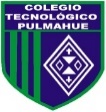 Colegio Tecnológico PulmahueActivity 3rd grade of highschoolNOMBRE_____________________________FECHA______El objetivo de esta actividad es que el estudiante pueda redactar una carta de presentación formal en inglés, con la ayuda de presentaciones en power point con vocabulario y técnicas para escribir cartas y ejemplos en Word de como escribir una carta. O.A: Redactar una carta de presentación formal Write your letter here: 